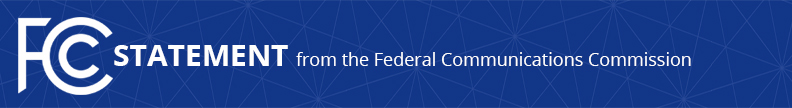 Media Contact: Claude Aiken, (202) 418-2100claude.aiken@fcc.govFor Immediate ReleaseSTATEMENT OF COMMISSIONER MIGNON CLYBURN
On Inmate Calling Services Oral Argument in D.C. Circuit   - WASHINGTON, February 6, 2017 – “Today we took yet another step towards #PhoneJustice on behalf of the millions burdened by the egregious costs of communicating with a loved one who is currently incarcerated. I am grateful to the individuals who argued on behalf of justice for the inmates, their families and their legal representatives, and am confident that the court grasped the nuance of the legal arguments.“Regardless of how the Court rules, I will continue to press forward to ensure that inmates and their families receive just, reasonable, and fair phone rates. Justice demands it, and so do I.”
###Office of Commissioner Mignon Clyburn: (202) 418-2100Twitter: @MClyburnFCCwww.fcc.govThis is an unofficial announcement of Commission action.  Release of the full text of a Commission order constitutes official action.  See MCI v. FCC, 515 F.2d 385 (D.C. Cir. 1974).